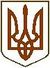 УКРАЇНАЧЕРНІГІВСЬКА МІСЬКА РАДА(тридцять третя сесія шостого скликання)Р І Ш Е Н Н Я30 вересня 2013 рокуПро затвердження проектів землеустрою щодо відведення земельних ділянок, технічних документацій із землеустрою та про передачу земельних ділянок у власність, оренду громадянам для будівництва і обслуговування жилого будинку, господарських будівель і споруд (присадибна ділянка),ведення особистого селянського господарствабудівництва і обслуговування індивідуальнихгаражів, городництва	Розглянувши заяви громадян та пропозиції управління земельних ресурсів міської ради про передачу земельних ділянок у власність та оренду громадянам для будівництва і обслуговування жилого будинку, господарських будівель і споруд (присадибна ділянка), ведення особистого селянського господарства, будівництва і обслуговування індивідуальних гаражів, городництва, керуючись Земельним кодексом України, Законами України «Про місцеве самоврядування в Україні», «Про оренду землі», «Про землеустрій», міська рада вирішила:	1. Затвердити технічні документації та передати у власність безоплатно земельні ділянки для будівництва і обслуговування жилого будинку, господарських будівель і споруд (присадибна ділянка) громадянам:1.1 Зеляку Григорію Петровичу по вул. Рахматуліна, 149-а, площею  (кадастровий номер 7410100000:02:018:5548).1.2 Лойченку Ігорю Васильовичу по вул. Кропив'янського, 25, площею  (кадастровий номер 7410100000:01:019:5482).1.3 Артеменку Анатолію Васильовичу по вул. Довгій, 80, площею  (кадастровий номер 7410100000:01:023:5774).1.4 Боську Віктору Михайловичу по вул. Крупської, 61, площею  (кадастровий номер 7410100000:01:023:5769).1.5 Боську Геннадію Вікторовичу по вул. Крупської, 61, загальною площею , у тому числі: - площею , ділянка № 1 (кадастровий номер 7410100000:01:023:5770);- площею , ділянка № 2 (кадастровий номер 7410100000:01:023:5772).1.6 Босько Антоніні Борисівні по вул. Крупської, 61, площею  (кадастровий номер 7410100000:01:023:5768).1.7 Васильченку Володимиру Михайловичу по вул. Боженка, 17, площею  (кадастровий номер 7410100000:01:023:5765).Встановити обмеження на використання частини земельної ділянки згідно з планом меж зон обмежень площею  – зона комунікацій та інженерних споруд.1.8 Білоус Наталії Миколаївні по вул. Боженка, 17, площею  (кадастровий номер 7410100000:01:023:5766).Встановити обмеження на використання частини земельної ділянки згідно з планом меж зон обмежень площею  – зона комунікацій та інженерних споруд.1.9 Бабич Зінаїді Миколаївні по провул. Фурманова, 21, площею  (кадастровий номер 7410100000:01:002:5242).1.10 Трутню Віталію Михайловичу по вул. Розсвітній, 62, площею  (кадастровий номер 7410100000:01:047:5241).1.11 Каленик Тамарі Олексіївні по вул. Олени Білевич, 4, площею  (кадастровий номер 7410100000:02:024:5273).1.12 Ланьку Віктору Михайловичу по вул. Гетьмана Полуботка, 107-в, площею  (кадастровий номер 7410100000:02:026:5968).1.13 Войтешенку Валентину Івановичу по вул. Промисловій, 37, площею  (кадастровий номер 7410100000:01:038:5782).1.14 Денисенко Тетяні Миколаївні по провул. Фікселя, 14, загальною площею , у тому числі: - площею , ділянка № 1 (кадастровий номер 7410100000:02:025:5906);- площею , ділянка № 2 (кадастровий номер 7410100000:02:025:5907).1.15 Волковій Наталії Іванівні по вул. Таранущенка, 17, площею  (кадастровий номер 7410100000:02:025:5465).Пункт 1.186 рішення міської ради від 7 червня 2013 року «Про надання дозволів на розроблення проектів землеустрою щодо відведення земельних ділянок громадянам на землях комунальної власності для будівництва і обслуговування жилого будинку, господарських будівель і споруд (присадибна ділянка), ведення особистого селянського господарства, ведення садівництва, будівництва і обслуговування індивідуальних гаражів та городництва» (32 сесія 6 скликання), у частині надання Волковій Наталії Іванівні дозволу на розроблення проекту відведення земельної ділянки по вул. Таранущенка, 17, орієнтовною площею , для будівництва і обслуговування жилого будинку, господарських будівель і споруд (присадибна ділянка), вважати таким, що втратив чинність.1.16 Граб Аллі Яковлівні по вул. Правди, 13, площею  (кадастровий номер 7410100000:02:025:6120).1.17 Лободі Григорію Петровичу по вул. Фурманова, 1-а, площею  (кадастровий номер 7410100000:01:002:5258).1.18 Шурхал Тетяні Вікторівні по вул. Розсвітній, 48, площею  (кадастровий номер 7410100000:01:047:5280).1.19 Обабко Людмилі Олексіївні по вул. Славутицькій, 61, площею  (кадастровий номер 7410100000:01:047:5274).1.20 Зайченко Ользі Іванівні по вул. Галана, 49-а, площею  (кадастровий номер 7410100000:01:002:5257).1.21 Разумновій Аллі Володимирівні по вул. Кропивницького, 183-а, площею  (кадастровий номер 7410100000:01:039:0029).1.22 Левошко Надії Григорівні по вул. Спортивній, 60, площею  (кадастровий номер 7410100000:01:019:5483).1.23 Соловйову Миколі Олексійовичу та Кирилюк Валентині Олексіївні по вул. Північній, 36-а, площею , у рівних частках (кадастровий номер 7410100000:02:025:6046).1.24 Руднику Володимиру Михайловичу по провул. Транзитному, 3, площею  (кадастровий номер 7410100000:01:020:5768).1.25 Бабулевич Агафії Стефанівні по 2-му провул. Ворошилова, 19, площею  (кадастровий номер 7410100000:02:013:5772).1.26 Малай Вірі Григорівні по вул. Гайдара, 34, площею  (кадастровий номер 7410100000:01:010:6203).1.27 Образковій Любові Іванівні по вул. Андрусенка, 10, площею  (кадастровий номер 7410100000:01:010:6071).1.28 Шолоху Павлу Васильовичу по вул. Яблуневій, 3, площею  (кадастровий номер 7410100000:02:017:5635).1.29 Чабанець Любові Олексіївні по вул. Елеваторній, 53, площею  (кадастровий номер 7410100000:01:002:5259).1.30 Черненку Михайлу Павловичу по вул. Руднєва, 8, площею  (кадастровий номер 7410100000:01:010:6088).1.31 Жихарєву Леоніду Костянтиновичу, Жихарєвій Марині Аркадіївні, Чайці Сергію Олександровичу, Шевцовій Ганні Олександрівні та Жихарєву Андрію Леонідовичу по вул. Разіна, 1-а, площею , у рівних частках (кадастровий номер 7410100000:01:012:5356).1.32 Сакуненку Сергію Володимировичу по вул. Мстиславській, 173, площею  (кадастровий номер 7410100000:02:013:5706).1.33 Василенко Катерині Яківні по вул. Жовтневій, 18, площею  (кадастровий номер 7410100000:02:016:5328).1.34 Лещенко Катерині Анатоліївні по вул. Стратилата, 21, площею  (кадастровий номер 7410100000:01:010:6184).1.35 Захаренку Юрію Володимировичу по вул. Трудовій, 1-а, площею  (кадастровий номер 7410100000:01:002:5260).1.36 Малецькому Олегу Івановичу – 2/3 частки та Малецькій Любові Іванівні – 1/3 частки по вул. 1-го Травня, 125, площею  (кадастровий номер 7410100000:02:025:5127).Пункт 223.57 рішення міської ради від 28 вересня 2004 року  «Про надання, вилучення та передачу земельних ділянок в межах м. Чернігова та надання дозволу на розроблення проекту відведення земельних ділянок» (13 сесія 4 скликання) у частині передачі у власність, безоплатно, Малецькому Олегу Івановичу земельної ділянки по вул. 1-го Травня, 125 площею  для будівництва і обслуговування жилого будинку, господарських будівель і споруд (присадибна ділянка), вважати таким, що втратив чинність.1.37 Левченку Василю Петровичу по вул. Урожайній, 37, площею  (кадастровий номер 7410100000:02:017:5592).1.38 Новику Дмитру Івановичу по вул. С. Єфремова, 45, площею  (кадастровий номер 7410100000:02:046:6742).1.39 Гвоздєву Павлу Ульяновичу по вул. Верені, 59, площею  (кадастровий номер 7410100000:01:020:5717).1.40 Галенку Федору Григоровичу по вул. Лисенка, 12, площею  (кадастровий номер 7410100000:02:046:6740).1.41 Коваль Олені Петрівні - 2/5 частки та Лоза Любові Петрівні - 3/5 частки по вул. Сєрікова, 23, площею  (кадастровий номер 7410100000:01:020:5565).1.42 Лисенку Олександру Івановичу по вул. Васильковій, 35, площею 0,0600 га (кадастровий номер 7410100000:02:001:6169).1.43 Павленко Вірі Іллівні по вул. Котовського, 21-а, площею 0,0672 га (кадастровий номер 7410100000:02:013:5698).1.44 Кропотіній Світлані Олексіївні по вул. Квітневій, 1-а, площею 0,0766 га (кадастровий номер 7410100000:01:002:5301).1.45 Цілінській Марії Прокопівні – 5/8 частки, Старіциній Оксані Олексіївні – 1/8 частки, Ігнатченко Євгенії Олексіївні – 1/8 частки та Цилінській Людмилі Олексіїівні – 1/8 частки по вул. Гагаріна, 58, площею 0,0915 га (кадастровий номер 7410100000:01:019:5458).1.46 Стецько Галині Миколаївні по вул. Мінській, 23, площею 0,0396 га (кадастровий номер 7410100000:01:010:6070).1.47 Ларченку Віктору Михайловичу по вул. Слов’янській, 41, площею 0,0600 га (кадастровий номер 7410100000:01:047:5259).1.48 Биську Олексію Юрійовичу, Биську Роману Олексійовичу та Бисько Ірині Михайлівні по вул. Березовій, 46, площею 0,0565 га, у рівних частках (кадастровий номер 7410100000:01:020:5782).1.49 Чайка Марії Павлівні по вул. Костромській, 13, площею 0,0543 га (кадастровий номер 7410100000:01:010:6176).1.50 Меркуловій Оксані Григорівні – 1/3 частки та Загорульку Григорію Фомичу – 2/3 частки по вул. Курській, 28, площею 0,0500 га (кадастровий номер 7410100000:01:010:6090).1.51 Горбачову Роману Леонідовичу по вул. Поліни Осипенко, 1, площею 0,1000 га (кадастровий номер 7410100000:02:013:5757).1.52 Болгар Олені Михайлівні по вул. Шевченка, 248, площею 0,0793 га (кадастровий номер 7410100000:02:018:5569).1.53 Кулик Наталії Вікторівні по вул. Декабристів, 4, площею 0,0370 га (кадастровий номер 7410100000:01:031:5454).1.54 Кононенку Михайлу Григоровичу по вул. Кропивницького, 46, площею 0,0664 га (кадастровий номер 7410100000:01:039:5324).1.55 Карману Ігорю Віталійовичу по вул. Разіна, 5, площею 0,0598 га (кадастровий номер 7410100000:01:012:5322).1.56 Шпіц-Чечоті Ірині Анатоліївні та Чечоті Яні Юріївні по вул. Партизанській, 29, площею 0,0560 га, у рівних частках (кадастровий номер 7410100000:02:013:5678).1.57 Новаку Володимиру Гавриловичу по вул. Львівській, 38, площею 0,0561 га (кадастровий номер 7410100000:01:010:6175).1.58 Шкурі  Володимиру Миколайовичу та Вензик Наталії Миколаївні по вул. Дачній, 8, площею 0,0670 га, у рівних частках (кадастровий номер 7410100000:02:001:6154).2. Жовток Катерині Іванівні передати у власність безоплатно земельну ділянку в районі вул. Ящука площею 0,0700 га (кадастровий номер 7410100000:02:054:5726) для ведення особистого селянського господарства.3. Ураховуючи роз’яснення управління Держкомзему у м. Чернігові від 10 квітня 2013 року № 02-03/1171 та витяги з Державного земельного кадастру про земельну ділянку:3.1 Внести зміни до рішення міської ради від 30 листопада 2012 року «Про передачу земельних ділянок у власність громадянам для будівництва і обслуговування жилого будинку, господарських будівель і споруд (присадибна ділянка), ведення садівництва, надання дозволу на розроблення технічної документації із землеустрою та затвердження проекту відведення зі зміни цільового призначення власної земельної ділянки» (27 сесія 6 скликання), у частині передачі у власність безоплатно Богдан Галині Михайлівні земельної ділянки по вул. Станіславського, 9 площею 0,1000 га у пункті 1.53 читати: «(кадастровий номер 7410100000:02:034:5625)», замість: «(кадастровий номер 7410100000:02:026:6102)» і далі за текстом.У зв’язку з уточненням, пункт 3.5 рішення міської ради від 7 червня 2013 року «Про надання дозволів на розроблення технічної документації із землеустрою щодо встановлення (відновлення) меж земельної ділянки в натурі (на місцевості) на землях комунальної власності для будівництва і обслуговування жилого будинку, господарських будівель і споруд (присадибна ділянка) та ведення садівництва» (32 сесія 6 скликання) вважати таким, що втратив чинність.3.2 Внести зміни до рішення міської ради від 26 грудня 2012 року «Про передачу земельних ділянок у власність громадянам для будівництва і обслуговування жилого будинку, господарських будівель і споруд (присадибна ділянка), будівництва індивідуального гаража, надання дозволів на розроблення технічної документації із землеустрою та затвердження проектів відведення зі зміни цільового призначення власних земельних ділянок» (28 сесія 6 скликання), у частині передачі у власність безоплатно Третьяк Олені Миколаївні земельної ділянки по вул. Дзержинського, 47 площею 0,0521 га у пункті 1.22 читати: «(кадастровий номер 7410100000:02:033:5333)», замість: «(кадастровий номер 7410100000:02: 033:5353)» і далі за текстом.3.3 Внести зміни до рішення міської ради від 30 листопада 2012 року «Про передачу земельних ділянок у власність громадянам для будівництва і обслуговування жилого будинку, господарських будівель і споруд (присадибна ділянка), ведення садівництва, надання дозволу на розроблення технічної документації із землеустрою та затвердження проекту відведення зі зміни цільового призначення власної земельної ділянки» (27 сесія 6 скликання), у частині передачі у власність безоплатно Снітко Людмилі Миколаївні  земельної ділянки по вул. Кримській, 47 площею 0,0446 га у пункті 1.42 читати: «(кадастровий номер 7410100000:01:045:5358)», замість: «(кадастровий номер 7410100000:01:021:5358)» і далі за текстом.3.4 Внести зміни до рішення міської ради від 26 грудня 2012 року «Про передачу земельних ділянок в оренду громадянам для будівництва і обслуговування жилого будинку, господарських будівель і споруд (присадибна ділянка), городництва, будівництва і обслуговування індивідуальних гаражів та надання дозволу на розроблення проекту зі зміни цільового призначення орендованої земельної ділянки» (28 сесія 6 скликання), у частині передачі Лащевській Катерині Василівні, Звеняцькій Олені Леонідівні та Потапенко Ганні Дмитрівні в довгострокову оренду, строком до 26 грудня 2022 року, площею 0,0106 га, у рівних частках, по вул. Гетьмана Полуботка, 81, у пункті 8 читати: «(кадастровий номер 7410100000:02:026:6132)», замість: «(кадастровий номер 7410100000:02:033:5959)» і далі за текстом.3.5 Внести зміни до рішення міської ради від 26 грудня 2012 року «Про передачу земельних ділянок у власність громадянам для будівництва і обслуговування жилого будинку, господарських будівель і споруд (присадибна ділянка), будівництва індивідуального гаража, надання дозволів на розроблення технічної документації із землеустрою та затвердження проектів відведення зі зміни цільового призначення власних земельних ділянок» (28 сесія 6 скликання), у частині передачі у власність безоплатно Каменчук Світлані Миколаївні земельної ділянки по вул. Межовій, 66 площею 0,0369 га у пункті 1.41 читати: «(кадастровий номер 7410100000:01:038:5124)», замість: «(кадастровий номер 7410100000:01: 037:5124)» і далі за текстом.3.6 Внести зміни до рішення міської ради від 26 грудня 2012 року «Про передачу земельних ділянок у власність громадянам для будівництва і обслуговування жилого будинку, господарських будівель і споруд (присадибна ділянка), будівництва індивідуального гаража, надання дозволів на розроблення технічної документації із землеустрою та затвердження проектів відведення зі зміни цільового призначення власних земельних ділянок» (28 сесія 6 скликання), у частині передачі у власність безоплатно Дмитренко Любові Василівні земельної ділянки по вул. Межовій, 66 площею 0,0519 га у пункті 1.40 читати: «(кадастровий номер 7410100000:01:038:5914)», замість: «(кадастровий номер 7410100000:01: 037:5123)» і далі за текстом.3.7 Внести зміни до рішення міської ради від 26 грудня 2012 року «Про передачу земельних ділянок в оренду громадянам для будівництва і обслуговування жилого будинку, господарських будівель і споруд (присадибна ділянка), городництва, будівництва і обслуговування індивідуальних гаражів та надання дозволу на розроблення проекту зі зміни цільового призначення орендованої земельної ділянки» (28 сесія 6 скликання), у частині передачі Лащевській Катерині Василівні в довгострокову оренду, строком до 26 грудня 2022 року, по вул. Гетьмана Полуботка, 81, кв. 1, у пункті 7 читати: «загальною площею 0,0247 га у тому числі: 7.1 площею 0,0094 га, ділянка № 1 (кадастровий номер 7410100000:02:026:5957); 7.2 площею 0,0153 га, ділянка № 2 (кадастровий номер 7410100000:02:026:6131)», замість: «загальною площею 0,0247 га, у тому числі: 7.1 площею 0,0094 га, ділянка № 1 (кадастровий номер 7410100000:02:033:5957); 7.2 площею 0,0153 га, ділянка № 2 (кадастровий номер 7410100000:02:033:5958)» і далі за текстом.4. Коленченку Олександру Олександровичу затвердити проект відведення та змінити цільове призначення власної земельної ділянки (кадастровий номер 7410100000:02:014:5056)  площею 0,1511 га (державний акт на право власності на земельну ділянку зареєстровано в реєстрі міської ради за №6853) замість: "для ведення особистого селянського господарства" - "для будівництва і обслуговування жилого будинку, господарських будівель і споруд (присадибна ділянка)".5. Шепелю Олегу Михайловичу затвердити проект відведення та змінити цільове призначення власної земельної ділянки (кадастровий номер 7410100000:02:014:5058) площею  0,1511 га (державний акт на право власності на земельну ділянку зареєстровано в реєстрі міської ради за №6855) замість: "для ведення особистого селянського господарства" - "для будівництва і обслуговування жилого будинку, господарських будівель і споруд (присадибна ділянка)".6. Шепель Вікторії Станіславівні затвердити проект відведення та змінити цільове призначення власної земельної ділянки (кадастровий номер 7410100000:02:014:0142)  площею 0,1679  га (державний акт на право власності на земельну ділянку зареєстровано в реєстрі міської ради за №6825) замість: "для ведення особистого селянського господарства" - "для будівництва і обслуговування жилого будинку, господарських будівель і споруд (присадибна ділянка)".7. Шепель Вікторії Станіславівні затвердити проект відведення та змінити цільове призначення власної земельної ділянки (кадастровий номер 7410100000:02:014:0144)  площею 0,0935 га (державний акт на право власності на земельну ділянку зареєстровано в реєстрі міської ради за №6805) замість: "для ведення особистого селянського господарства" - "для будівництва і обслуговування жилого будинку, господарських будівель і споруд (присадибна ділянка)".8. Ременець Наталії  Іванівні  затвердити проект відведення та передати у власність безоплатно земельну ділянку (кадастровий номер 7410100000:01:022:0296) площею 0,0262 га по вул. Любецькій, 56 для будівництва і обслуговування жилого будинку, господарських будівель і споруд (присадибна ділянка).9. Ременець Наталії  Іванівні затвердити проект відведення та передати земельну ділянку (кадастровий номер 7410100000:01:022:0297) в довгострокову оренду, строком до 30 вересня 2023 року, площею 0,0202 га по вул. Любецькій, 56 для будівництва і обслуговування жилого будинку, господарських будівель і споруд (присадибна ділянка).10. Басосу Роману Петровичу затвердити технічну документацію та передати земельну ділянку (кадастровий номер 7410100000:01:047:5271) в довгострокову оренду, строком до 30 вересня 2023 року, площею 0,0600 га по вул. Льговській, 43 для будівництва і обслуговування жилого будинку, господарських будівель і споруд (присадибна ділянка).11. Подолян Ірині Михайлівні затвердити проект відведення та передати земельну ділянку (кадастровий номер 7410100000:01:047:5265) в довгострокову оренду, строком до 30 вересня 2023 року, площею 0,0400 га по вул. Розсвітній, 80 для будівництва і обслуговування жилого будинку, господарських будівель і споруд (присадибна ділянка).Встановити обмеження на використання частини земельної ділянки згідно з планом меж зон обмежень  – зона для експлуатації ЛЕП-110 кВ.12. Щуренку Миколі Опанасовичу затвердити проект відведення та передати у власність безоплатно земельну ділянку (кадастровий номер 7410100000:02:013:5737) площею 0,0361 га по вул. Героїв Чорнобиля, 16 для будівництва і обслуговування жилого будинку, господарських будівель і споруд (присадибна ділянка).13. Радченку Анатолію Миколайовичу затвердити проект відведення та передати у власність безоплатно земельну ділянку (кадастровий номер 7410100000:01:031:5572) площею 0,0030 га по вул. Пугачова, 17-а для будівництва індивідуального гаража.14. Козлову Олександру Васильовичу затвердити технічну документацію та передати земельну ділянку (кадастровий номер 7410100000:01:031:5549) в короткострокову оренду, строком до 30 вересня 2023 року, площею 0,0034 га по вул. Богунського, 51 для будівництва індивідуального гаража.15. Макієнко Тетяні Євгеніївні затвердити проект відведення та передати земельну ділянку (кадастровий номер 7410100000:01:038:5712) в довгострокову оренду, строком до 30 вересня 2023 року, площею 0,0035 га по провул. Будьонного, 11 для будівництва і обслуговування жилого будинку, господарських будівель і споруд (присадибна ділянка).16. Враховуючи лист Чернігівської обласної державної адміністрації від 2 вересня 2013 року №06-05/5574,  Павлішену Юрію Володимировичу затвердити проект землеустрою щодо відведення земельної ділянки (кадастровий номер 7410100000:01:012:5419) площею 0,1000 га по вул. Борисенка, 34 для будівництва і обслуговування жилого будинку, господарських будівель і споруд (присадибна ділянка).17. Враховуючи лист Чернігівської обласної державної адміністрації від 2 вересня 2013 року №06-05/5573, Меншиковій Наталії Іванівні затвердити проект землеустрою щодо відведення земельної ділянки (кадастровий номер 7410100000:01:012:5420) площею 0,1000 га по вул. Борисенка, 34 для будівництва і обслуговування жилого будинку, господарських будівель і споруд (присадибна ділянка).18. Галузі Василю Васильовичу затвердити проект відведення та передати у власність безоплатно земельну ділянку (кадастровий номер 7410100000:01:010:6019) площею 0,0418 га по провул. Курському, 16 для будівництва і обслуговування жилого будинку, господарських будівель і споруд (присадибна ділянка).19. Красножону Григорію Івановичу затвердити проект відведення та передати земельну ділянку (кадастровий номер 7410100000:01:047:5258) в довгострокову оренду, строком до 30 вересня 2023 року, площею 0,0394 га по вул. Славутицькій, 38 для будівництва і обслуговування жилого будинку, господарських будівель і споруд (присадибна ділянка).20. Кравцю Володимиру Пантелійовичу затвердити проект відведення та передати земельну ділянку (кадастровий номер 7410100000:01:010:6020) в довгострокову оренду, строком до 30 вересня 2023 року, площею 0,0260 га по провул. Курському, 14 для будівництва і обслуговування жилого будинку, господарських будівель і споруд (присадибна ділянка).Встановити обмеження на використання частини земельної ділянки згідно з планом меж зон обмежень площею 0,0059 га –охоронна зона навколо інженерних комунікацій (підземна лінія електропередач).21. Розглянувши клопотання Державної інспекції сільського господарства в Чернігівській області від 3 липня 2013 року № 04.01-05/1377 щодо приведення у відповідність до чинного законодавства пункту 9 рішення 23 сесії 6 скликання Чернігівської міської ради від 31 липня 2012 року «Про передачу земельних ділянок в оренду громадянам для будівництва і обслуговування жилого будинку, господарських будівель і споруд (присадибна ділянка), городництва та надання дозволу на розроблення технічної документації із землеустрою»  щодо передачі Орлову Юрію Миколайовичу земельної ділянки (кадастровий номер 7410100000:01:032:5769) в короткострокову оренду, строком до 31.07.2017 року, площею 0,0018 га по провул. Щорса, 4 для установки та обслуговування тимчасового металевого гаража, задовольнити вимоги Держсільгоспінспекції в Чернігівській області, викладені у клопотанні від 3 липня 2013 року № 04.01-05/1377.22. Розглянувши клопотання Державної інспекції сільського господарства в Чернігівській області від 21 травня 2013 року № 04.01-05/1128 щодо приведення у відповідність до чинного законодавства рішень Чернігівської міської ради, враховуючи Земельний кодекс України, Закон України «Про місцеве самоврядування в Україні», відмовити Держсільгоспінспекції в Чернігівській області в задоволенні вимог, викладених у клопотанні.23. У зв'язку з уточненням, пункт 10-2 рішення виконавчого комітету Чернігівської міської ради від 22 березня 1995 року № 62 «Про затвердження матеріалів інвентаризації земель підприємств міста та надання земельних ділянок для державного та індивідуального будівництва», у частині передачі Кресю Петру Григоровичу та Кресь Ганні Кузьмівні у приватну власність, безоплатно, земельної ділянки по вул. 1-го Травня, 124/1 площею 790 кв.м для будівництва та обслуговування жилого будинку, господарських будівель і споруд (присадибна ділянка) доповнити словами: «у рівних частках».24. У зв'язку з уточненням, внести зміни до пункту 11 рішення міської ради від 26 грудня 2012 року «Про передачу земельних ділянок в оренду громадянам для будівництва і обслуговування жилого будинку, господарських будівель і споруд (присадибна ділянка), городництва, будівництва і обслуговування індивідуальних гаражів та надання дозволу на розроблення проекту зі зміни цільового призначення орендованої земельної ділянки» (28 сесія 6 скликання), у частині затвердження проекту відведення та передачі Огняник Лідії Миколаївні земельної ділянки  в короткострокову оренду, строком до 26 грудня 2017 року, площею 0,1000 га біля будинку по вул. Розсвітній, 80 для городництва, читати: «(кадастровий номер 7410100000:01:047:5277)», замість: «(кадастровий номер 7410100000:01:039:5568)» і далі за текстом.25. У зв'язку з уточненням, внести зміни до пункту 1.29 рішення міської ради від 28 вересня 2012 року «Про передачу земельних ділянок у власність громадянам для будівництва і обслуговування жилого будинку, господарських будівель і споруд (присадибна ділянка), ведення садівництва та надання дозволу на розроблення технічної документації із землеустрою» (32 сесія 6 скликання), у частині передачі Крайнюку Дмитру Андрійовичу у власність безоплатно земельної ділянки по вул. Гагаріна, 30, для будівництва і обслуговування жилого будинку, господарських будівель і споруд (присадибна ділянка), читати: «загальною площею 0,0252 га», замість: «загальною площею 0,0524 га» і далі за текстом.26. Ураховуючи заяву громадянки Перетятько Любові Іванівни, внести зміни до рішення міської ради від 31 травня 2011 року «Про передачу земельних ділянок у власність громадянам для будівництва і обслуговування жилого будинку, господарських будівель і споруд (присадибна ділянка), ведення садівництва, індивідуального дачного будівництва та надання дозволу на розроблення технічної документації із землеустрою» (9 сесія 6 скликання), у частині передачі у власність безоплатно земельної ділянки Перетятько Любові Іванівні по вул. Генерала Пухова, 63, у пункті 1.2 читати: «загальною площею 0,0288 га, в тому числі: - площею 0,0174 га, ділянка № 1 (кадастровий номер 7410100000:02:015:5036); - площею 0,0114 га, ділянка № 2 (кадастровий номер 7410100000:02:015:5037)», замість: «площею 0,0288 га» і далі за текстом.27. У зв'язку з уточненням, внести зміни до пункту 38-13 рішення виконавчого комітету Чернігівської міської ради № 252 від 16 жовтня 2000 року «Про затвердження матеріалів інвентаризації земель підприємств міста, надання та вилучення земельних ділянок для державного та індивідуального будівництва», у частині передачі Богороду Івану Івановичу у приватну власність, безоплатно, земельної ділянки площею 0,1000 га для будівництва та обслуговування жилого будинку, господарських будівель і споруд (присадибна ділянка), читати: «по вул. Рахматуліна, 153», замість: «по пров. Рахматуліна, 153» і далі за текстом.28. У зв'язку з уточненням, внести зміни до пункту 6 рішення міської ради від 26 грудня 2012 року «Про передачу земельних ділянок в оренду громадянам для будівництва і обслуговування жилого будинку, господарських будівель і споруд (присадибна ділянка), городництва, будівництва і обслуговування індивідуальних гаражів та надання дозволу на розроблення проекту зі зміни цільового призначення орендованої земельної ділянки» (28 сесія 6 скликання), у частині передачі земельної ділянки (кадастровий номер 7410100000:01:003:5033) в довгострокову оренду, строком до 26 грудня 2022 року, площею 0,0356 га по вул. Галана, 27-а для будівництва і обслуговування жилого будинку, господарських будівель і споруд (присадибна ділянка), читати: «Остафічуку Анатолію Яковичу», замість: «Остафійчуку Анатолію Яковичу» і далі за текстом.29. У зв'язку з уточненням, внести зміни до пункту 1.49 рішення міської ради від 26 грудня 2012 року «Про передачу земельних ділянок у власність громадянам для будівництва і обслуговування жилого будинку, господарських будівель і споруд (присадибна ділянка), будівництва індивідуального гаража, надання дозволів на розроблення технічної документації із землеустрою та затвердження проектів відведення зі зміни цільового призначення власних земельних ділянок» (28 сесія 6 скликання), у частині передачі у власність безоплатно земельної ділянки  (кадастровий номер 7410100000:01:003:5032) по вул. Галана, 27 площею 0,0369 га для будівництва і обслуговування жилого будинку, господарських будівель і споруд (присадибна ділянка), читати: «Остафічуку Анатолію Яковичу», замість: «Остафійчуку Анатолію Яковичу» і далі за текстом.30. Тупіковій Валентині Віталіївні затвердити технічну документацію та передати земельну ділянку (кадастровий номер 7410100000:02:001:6157) в довгострокову оренду, строком до 30 вересня 2023 року, площею 0,0600 га по вул. Джерельній, 53 для будівництва і обслуговування жилого будинку, господарських будівель і споруд (присадибна ділянка).31. Ураховуючи заяву громадянки Мойсеєнко Валентини Іванівни та договір купівлі-продажу житлового будинку від 2 липня 2013 року № 651, пункт 6 рішення міської ради від 30 листопада 2012 року «Про передачу земельних ділянок в оренду громадянам для будівництва і обслуговування жилого будинку, господарських будівель і споруд (присадибна ділянка), городництва, обслуговування гаражів та надання дозволу на розроблення технічної документації із землеустрою» (27 сесія 6 скликання), у частині передачі Мойсієнко Валентині Іванівні в довгострокову оренду, строком до 30 листопада 2022 року, земельної ділянки площею 0,0750 га по провул. Дзержинського, 13-а (кадастровий номер 7410100000:02:033:5356) для будівництва і обслуговування жилого будинку, господарських будівель і споруд (присадибна ділянка), вважати таким, що втратив чинність.32. Люленко Олександрі Іванівні затвердити проект відведення та передати у власність безоплатно земельну ділянку (кадастровий номер 7410100000:01:023:0073)  площею 0,0776 га по вул. Довгій, 46 для будівництва і обслуговування жилого будинку, господарських будівель і споруд (присадибна ділянка).33. Корнієць Світлані Василівні затвердити проект відведення та передати у власність безоплатно земельну ділянку (кадастровий номер 7410100000:01:039:0033) площею 0,1000 га по вул. Ушакова, 23-г для будівництва і обслуговування жилого будинку, господарських будівель і споруд (присадибна ділянка).34. Маргун Ганні Григорівні затвердити технічну документацію та передати земельну ділянку (кадастровий номер 7410100000:01:010:6204) в довгострокову оренду, строком до 30  вересня 2023 року, площею 0,0603 га по вул. Гребінки, 4 для будівництва і обслуговування жилого будинку, господарських будівель і споруд (присадибна ділянка).35. Розглянувши клопотання Державної інспекції сільського господарства в Чернігівській області від 22 серпня 2013 року № 04.01-05/1610 щодо приведення у відповідність до чинного законодавства пунктів 1.4, 1.81 рішення Чернігівської міської ради від 25 грудня 2009 року «Про передачу земельних ділянок у власність громадянам для ведення особистого селянського господарства, будівництва і обслуговування жилого будинку, господарських будівель і споруд (присадибна ділянка), ведення садівництва, будівництва індивідуальних гаражів та надання згоди на розроблення технічної документації із землеустрою» (45 сесія 5 скликання) щодо передачі земельних ділянок у власність безоплатно для будівництва і обслуговування жилого будинку, господарських будівель і споруд (присадибна ділянка) Клярцевич Людмилі Анатоліївні по проспекту Перемоги, 55 кв. 3 площею 0,0167 га та Анненковій Жанні Анатоліївні по проспекту Перемоги, 55 кв. 5 площею 0,0341 га, відмовити у задоволенні вимог Держсільгоспінспекції в Чернігівській області викладені у клопотанні від 22 серпня 2013 року №04.01-05/1610.36. Ломаці Олександру Валентиновичу затвердити проект відведення та передати у власність безоплатно земельну ділянку (кадастровий номер 7410100000:01:039:5321) площею 0,1000 га по вул. Ушакова, 45 для будівництва і обслуговування жилого будинку, господарських будівель і споруд (присадибна ділянка).37. Могилевець Галині Василівні затвердити технічну документацію та передати земельну ділянку (кадастровий номер 7410100000:01:039:5555) в довгострокову оренду, строком до 30 вересня 2023 року, площею 0,0814 га по вул. Кропивницького, 56-а для будівництва і обслуговування жилого будинку, господарських будівель і споруд (присадибна ділянка).38. Леньку Миколі Васильовичу затвердити проект відведення та передати у власність безоплатно земельну ділянку (кадастровий номер 7410100000:01:023:5785) площею 0,0232 га по вул. Любецькій, 149 для будівництва і обслуговування жилого будинку, господарських будівель і споруд (присадибна ділянка).39. Паньок Миколі Андрійовичу затвердити проект відведення та передати у власність безоплатно земельну ділянку (кадастровий номер 7410100000:01:047:5275) площею 0,1000 га по вул. Білогірській, 21 для будівництва і обслуговування жилого будинку, господарських будівель і споруд (присадибна ділянка).40. Прядку Олегу Васильовичу затвердити проект відведення та передати у власність безоплатно земельну ділянку (кадастровий номер 7410100000:01:012:0196) площею 0,0644 га по провул. Гомельському, 44 для будівництва і обслуговування жилого будинку, господарських будівель і споруд (присадибна ділянка).41. Василенку Миколі Петровичу затвердити проект відведення та передати земельну ділянку (кадастровий номер 7410100000:02:034:0198) в довгострокову оренду, строком до 30 вересня 2023 року, площею 0,0239 га по вул. Береговій, 9 для будівництва і обслуговування жилого будинку, господарських будівель і споруд (присадибна ділянка), без права нової забудови.42. Осипенко Ользі Іванівні затвердити проект відведення та передати земельну ділянку (кадастровий номер 7410100000:02:046:6870) в довгострокову оренду, строком до 30 вересня 2023 року, площею 0,0360 га по вул. С. Єфремова, між будинками № 2-а та № 4-а, для будівництва і обслуговування жилого будинку, господарських будівель і споруд (присадибна ділянка).43. Демиденку Михайлу Павловичу затвердити проект відведення та змінити цільове призначення власної земельної ділянки (кадастровий номер 7410100000:01:002:5281) по вул. Земнухова, 3 площею 0,1000 га  замість: "для ведення особистого селянського господарства" - "для будівництва і обслуговування жилого будинку, господарських будівель і споруд (присадибна ділянка)".44. Репчиній Ірині Віталіївні затвердити проект відведення та передати земельну ділянку (кадастровий номер 7410100000:02:033:0093) в довгострокову оренду, строком до 30 вересня 2023 року, площею 0,0070 га по вул. Таращанській, 43 для будівництва і обслуговування жилого будинку, господарських будівель і споруд (присадибна ділянка).Міський голова									О. В. Соколов